Australian Capital TerritoryGaming Machine Approval 2022 (No 1)Notifiable instrument NI2022–78made under the Gaming Machine Act 2004, section 69 (Approval of gaming machines and peripheral equipment)1	Name of instrumentThis instrument is the Gaming Machine Approval 2022 (No 1).2	Commencement This instrument commences the day after the date of notification.ApprovalI approve the gaming machine(s) described in the attached Schedule to this instrument.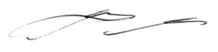 Matthew MilesDelegateACT Gambling and Racing Commission27 January 2022For further information please contact the approved supplier.Aristocrat Technologies Australia Pty LtdAristocrat Technologies Australia Pty LtdSubject: New Multi-Game Gaming Machine GameSubject: New Multi-Game Gaming Machine GameGame NameCash Fortune Deluxe Dragon EditionSpecification Number1.DG130Application Reference Number01-A2213/S01Aristocrat Technologies Australia Pty LtdAristocrat Technologies Australia Pty LtdSubject: New Multi-Game Gaming Machine GameSubject: New Multi-Game Gaming Machine GameGame NameCash Fortune Deluxe Turtle EditionSpecification Number1.DG129Application Reference Number01-A2214/S01IGT (Australia) Pty LtdIGT (Australia) Pty LtdSubject: New Standard Linked Multi-GameSubject: New Standard Linked Multi-GameGame NamePower Guardians Link Emperors TaleSpecification Number18.HDG38LPJS Specification Number18.YA013Application Reference Number18-A5952/S01Specific Approval ConditionsThe above-mentioned Standard Linked Progressive Game must operate in conjunctionwith the Standard Linked Progressive Jackpot System, Specification Number 18.YA013,with the approved ‘Power Guardians Link’ jackpot settings.Specific Approval ConditionsThe above-mentioned Standard Linked Progressive Game must operate in conjunctionwith the Standard Linked Progressive Jackpot System, Specification Number 18.YA013,with the approved ‘Power Guardians Link’ jackpot settings.